PREDSEDA NÁRODNEJ RADY SLOVENSKEJ REPUBLIKYČíslo: PREDS-465/2018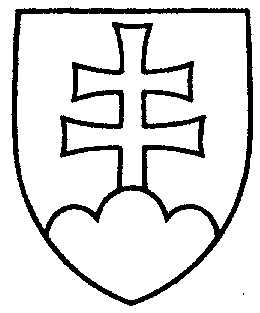 1175ROZHODNUTIEPREDSEDU NÁRODNEJ RADY SLOVENSKEJ REPUBLIKYz 3. septembra 2018k zmene v zložení Klubu poslancov Národnej rady Slovenskej republiky za stranu MOST - HÍD               A.   b e r i e m   n a   v e d o m i e                    - písomné oznámenie predsedu Klubu poslancov Národnej rady Slovenskej republiky za stranu MOST - HÍD Tibora Bastrnáka z 28. augusta 2018 o tom, že	                    - 23. augusta 2018 prestala byť členkou Klubu poslancov Národnej rady Slovenskej republiky za stranu MOST - HÍD poslankyňa Národnej rady Slovenskej republiky Edita Pfundtner, ktorej mandát poslankyne sa neuplatňuje od 23. augusta 2018;  u k l a d á m vedúcemu Kancelárie Národnej rady Slovenskej republiky                   zabezpečiť zníženie limitu finančných prostriedkov Kancelárie Národnej rady Slovenskej republiky určeného na úhradu výdavkov Klubu poslancov Národnej rady Slovenskej republiky za stranu MOST - HÍD o čiastku pripadajúcu na jedného člena (Edita Pfundtner) od 23. augusta  2018 vrátane.Andrej  D a n k o   v. r.